Сводная ведомость результатов проведения специальной оценки условий трудаНаименование организации: Акционерное общество "Арнест"Таблица 1Таблица 2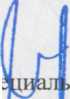 Дата составления: 06.09.2019Председатель комиссии по проведению специальной оценки условий труда	Главный инженер	 	(должность)иальной оценки условии труда	 	Десятниченко А.И.                                 06.09.2019    (подпис )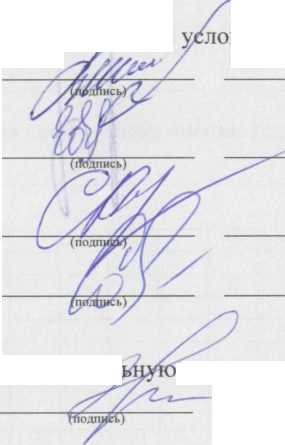                                                                                                                                                                                                  06.09.2019                                                                                                                                                                                                                                                                                                            (дата)                                                                                                                                                                 06.09.2019                                                                                                                    (Ф И О.)                                                               (дата)                                                                                                                                                                 06.09.2019                                                                                                                                                                                                                                                   (дата)Количество рабочих мест и численность работников, занятых на этих рабочихКоличество рабочих мест и численность работников, занятых на этих рабочихКоличество рабочих мест и численность занятых на них работников по классам (подклассам) условий труда из числа рабочих мест, указанных в графе 3 (единиц)Количество рабочих мест и численность занятых на них работников по классам (подклассам) условий труда из числа рабочих мест, указанных в графе 3 (единиц)Количество рабочих мест и численность занятых на них работников по классам (подклассам) условий труда из числа рабочих мест, указанных в графе 3 (единиц)Количество рабочих мест и численность занятых на них работников по классам (подклассам) условий труда из числа рабочих мест, указанных в графе 3 (единиц)Количество рабочих мест и численность занятых на них работников по классам (подклассам) условий труда из числа рабочих мест, указанных в графе 3 (единиц)Количество рабочих мест и численность занятых на них работников по классам (подклассам) условий труда из числа рабочих мест, указанных в графе 3 (единиц)Количество рабочих мест и численность занятых на них работников по классам (подклассам) условий труда из числа рабочих мест, указанных в графе 3 (единиц)Наименованиеместахкласс 3класс 3всегов том числе на которых проведена специальная оценка условий трудакласс 1класс 23.13.23.33.4.класс 412J45678910Рабочие места (ед.)4949515821000Работники, занятые на рабочих местах (чел.)110ПО5161871000из них женщин434328825000из них лиц в возрасте до 18 лет000000000из них инвалидов000000000Индивидуальный номер рабочего местаПрофессия/должность/специальность работникаКлассы (подклассы) условий трудаКлассы (подклассы) условий трудаКлассы (подклассы) условий трудаКлассы (подклассы) условий трудаКлассы (подклассы) условий трудаКлассы (подклассы) условий трудаКлассы (подклассы) условий трудаКлассы (подклассы) условий трудаКлассы (подклассы) условий трудаКлассы (подклассы) условий трудаКлассы (подклассы) условий трудаКлассы (подклассы) условий трудаКлассы (подклассы) условий трудаКлассы (подклассы) условий трудаИтоговый класс (подкласс) условий зрудаИтоговый класс (подкласс) условий фуда с учетом эффективного применения СИЗПовышенный размер оплаты труда (да, нет)Ежегодный дополнительный оплачиваемый отпуск да/нет)Сокращенная продолжительность рабочего времени (да/нет)Молоко или другие равноценные пищевые продукты (да/нег)Лечебно-профилактическое питание (да/нет)Льготное пенсионное обеспечениеИндивидуальный номер рабочего местаПрофессия/должность/специальность работникахимическийбиологическийаэрозоли преимущественно фиброгенного действияшуминфразвукулыразвук воздушныйвибрация общаявибрация локальнаянеионизирующие излученияионизирующие излучениямикроклиматсветовая средатяжесть трудового процессанапряженность трудового процессаИтоговый класс (подкласс) условий зрудаИтоговый класс (подкласс) условий фуда с учетом эффективного применения СИЗПовышенный размер оплаты труда (да, нет)Ежегодный дополнительный оплачиваемый отпуск да/нет)Сокращенная продолжительность рабочего времени (да/нет)Молоко или другие равноценные пищевые продукты (да/нег)Лечебно-профилактическое питание (да/нет)Льготное пенсионное обеспечение12345678910111213141516171819202122232401. Руководство5710101Директор по логистике1-1-НетНетНетНетНетНет02. Служба президента01. Информационно-аналитический департамент5710201Руководитель департаментанетфакторов2-НетНетНетНетНетНет02. Департамент развития и инвестиций5710202Директор департаментанетфакторрв2-НетНетHerНетНетНет03. Служба генерального директораИндивидуальный номер рабочего местаПрофессия/должность/специальность работникаКлассы (подклассы) условий трудаКлассы (подклассы) условий трудаКлассы (подклассы) условий трудаКлассы (подклассы) условий трудаКлассы (подклассы) условий трудаКлассы (подклассы) условий трудаКлассы (подклассы) условий трудаКлассы (подклассы) условий трудаКлассы (подклассы) условий трудаКлассы (подклассы) условий трудаКлассы (подклассы) условий трудаКлассы (подклассы) условий трудаКлассы (подклассы) условий трудаКлассы (подклассы) условий трудаИтоговый класс (подкласс) условий тру даИтоговый класс (подкласс) условий труда с учетом эффективного применения СИЗПовышенный размер оплаты труда (да,нет)Ежегодный дополнительный оплачиваемый отпуск (да/нет)Сокращенная продолжительность рабочего времени (да/нет)Молоко или другие равноценные пищевые продукты (да/нет)Лечебно-профилактическое питание (да/нет)Льготное пенсионное обеспечениеИндивидуальный номер рабочего местаПрофессия/должность/специальность работникахимическийбиологическийэрозоли преимущественно фиброгенного действияшуминфразвукультразвук воздушныйвибрация обшаявибрация локальнаянеионизирующие излученияионизирующие излучениямикроклиматсветовая средатяжесть трудового процессанапряженность трудовою процессаИтоговый класс (подкласс) условий тру даИтоговый класс (подкласс) условий труда с учетом эффективного применения СИЗПовышенный размер оплаты труда (да,нет)Ежегодный дополнительный оплачиваемый отпуск (да/нет)Сокращенная продолжительность рабочего времени (да/нет)Молоко или другие равноценные пищевые продукты (да/нет)Лечебно-профилактическое питание (да/нет)Льготное пенсионное обеспечение01. Департамент по управлению персоналом5710301Специалист (по обучению персонала)1-1-НетНетНетНетНетНет5710302Специалист (по персоналу) (Менеджер по персоналу)---2--------1-2-НетНетНетНетНетНет04. Служба директора по логистике01. Отдел по планированию и поставкам5710401Начальник отделанетфакторов2-НетНетНетНетНетНет01. Группа планирования производства и нормирования5710402Руководитель группынетфакторов2-НетНетНетНетНетНет02. Цех хранения и грузоперевозок5710403Ведущий специалистнетфакторов2-НетНетНетНетНетНет5710404Контролер технического со- стояния автомототранспортных средств1-1-НетНетНетНетНетНет5710405Водитель погрузчика2--2--22----3.123.1-ДаНетНетНетНетНет5710406Водитель погрузчика2--2--22----3.123.1-ДаНетНетНетНетНет05. Служба главного инженера01. Отделение энергообепече- ния и ремонта оборудования5710501Инженер по эксплуатации обоснования газовых объектов--3.1--2-----3.1-3.1-ДаHerНетНетНетНет06. Служба директора по контрактному производству5710601Руководитель группынетфакторов2-НетНетНетНетНетНет07. Служба главного бухгалтера710701Специалист (по учету спиртанетфакторов2-НетНетНетНетНетНетИндивидуальный номер рабочего местаПрофессия/должность/специальность работникаКлассы (подклассы) условий трудаКлассы (подклассы) условий трудаКлассы (подклассы) условий трудаКлассы (подклассы) условий трудаКлассы (подклассы) условий трудаКлассы (подклассы) условий трудаКлассы (подклассы) условий трудаКлассы (подклассы) условий трудаКлассы (подклассы) условий трудаКлассы (подклассы) условий трудаКлассы (подклассы) условий трудаКлассы (подклассы) условий трудаКлассы (подклассы) условий трудаКлассы (подклассы) условий трудаИтоговый класс (подкласс) условий трудаИтоговый класс (подкласс) условий труда с учетом эффективного применения СИЗПовышенный размер оплаты груда (да,нет)Еже год н ы й допо л н ите л ьн ы й оплачиваемый отпуск (да/нет)Сокращенная продолжительность рабочего времени (да/нет)Молоко или другие равноценные пищевые продукты (да/нет)Лечебно-профилактическое питание (да/нет)Льготное пенсионное обеспечение (да/нет)Индивидуальный номер рабочего местаПрофессия/должность/специальность работникахимическийбиологическийаэрозоли преимущественно фиброгенного действияшуминфразвукультразвук воздушныйвибрация общаявибрация локальнаянеионизирующие излученияионизирующие излучениямикроклиматсветовая средатяжесть трудового процессанапряженность трудового процессаИтоговый класс (подкласс) условий трудаИтоговый класс (подкласс) условий труда с учетом эффективного применения СИЗПовышенный размер оплаты груда (да,нет)Еже год н ы й допо л н ите л ьн ы й оплачиваемый отпуск (да/нет)Сокращенная продолжительность рабочего времени (да/нет)Молоко или другие равноценные пищевые продукты (да/нет)Лечебно-профилактическое питание (да/нет)Льготное пенсионное обеспечение (да/нет)и спиртосодержащей продукции)нетфакторов2-НетНетНетНетНетНет08. Служба заместителя директора по общим вопросам01. Административно- хозяйственный отдел5710801Начальник отдела1-1-НетНетНетНетНетНет5710802Механик1-1-НетНетНетНетНетНет5710803Диспетчернетфакторов2-НетНетНетНетНетНет5710804Водитель погрузчика2--2-22---222-НетНетНетНетНетНет5710805Водитель автомобиля2--2--22-----22-НетНетНетНетНетНет09. Служба директора по производству01. Цех баллонов5710901Наладчик оборудования в производстве аэрозольных упаковок (старший)3.1--3.2--2---2-3.1-3.2-ДаДаНетДаНетНет5710902Наладчик оборудования в производстве аэрозольных упаковок3.1--3.2--2---3.1-3.1-3.2-ДаДаНетДаНетНет5710903Наладчик оборудования в производстве аэрозольных упаковок3.1--3.2--2---3.1-3.1-3.2-ДаДаНетДаНетНет5710904Наладчик оборудования в производстве аэрозольных упаковок3.1--3.2--2---3.1-3.1-3.2-ДаДаНетДаНетНет5710905Наладчик оборудования в производстве аэрозольных упаковок2--3.2--2---2-3.1-3.2-ДаДаHerНетНетНет5710906Машинист расфасовочно-упаковочных машин2--3.1--2---2-3.1-3.1-ДаНетНетНетНетНет5710907Водитель погрузчика (грузчик)---2--22--2-3.123.1-ДаНетНетНетНетНетИндивидуальный номер рабочего местаПрофессия/должность/специальность работникаКлассы (подклассы) условий трудаКлассы (подклассы) условий трудаКлассы (подклассы) условий трудаКлассы (подклассы) условий трудаКлассы (подклассы) условий трудаКлассы (подклассы) условий трудаКлассы (подклассы) условий трудаКлассы (подклассы) условий трудаКлассы (подклассы) условий трудаКлассы (подклассы) условий трудаКлассы (подклассы) условий трудаКлассы (подклассы) условий трудаКлассы (подклассы) условий трудаКлассы (подклассы) условий трудаИтоговый класс (подкласс) условий трудаИтоговый класс (подкласс) условий чруда с учетом эффективного применения СИЗПовышенный размер оплаты труда (да,нет)Ежегодный дополнительный оплачиваемый отпуск (да/нет)Сокращенная продолжительность рабочего времени (да/нет)Молоко или другие равноценные пищевые продукты (да/нет)Лечебно-профилактическое питание (да/нет)Льготное пенсионное обеспечение (да/нет)Индивидуальный номер рабочего местаПрофессия/должность/специальность работникахимическийбиологическийаэрозоли преимущественно фиброгенного действияшуминфразвукУльттразвук воздушныйвибрация общаявибрация локальнаянеионизирующие излученияионизирующие излучениямикроклиматсветовая средатяжесть трудового процессанапряженность трудового процессаИтоговый класс (подкласс) условий трудаИтоговый класс (подкласс) условий чруда с учетом эффективного применения СИЗПовышенный размер оплаты труда (да,нет)Ежегодный дополнительный оплачиваемый отпуск (да/нет)Сокращенная продолжительность рабочего времени (да/нет)Молоко или другие равноценные пищевые продукты (да/нет)Лечебно-профилактическое питание (да/нет)Льготное пенсионное обеспечение (да/нет)5710908Наладчик оборудования в производстве аэрозольных упаковок3.1--3.2--2---3.1-3.1-3.2-ДаДаНетДаНетНет5710909Наладчик оборудования в производстве аэрозольных упаковок3.1--3.2--2---3.1-3.1-3.2-ДаДаНетДаНетНет5710910Наладчик оборудования в производстве аэрозольных упаковок3.1--3.2--2---3.1-3.1-3.2-ДаДаНетДаНетНет5710911Наладчик оборудования в производстве аэрозольных упаковок2--3.2--2---2-3.1-3.2-ДаДаНетНетНетНет5710912Машинист расфасовочно-упаковочных машин2--3.1--2---2-3.1-3.1-ДаНетНетНетНетНет5710913Водитель погрузчика (грузчик)---2--22--2-3.123.1-ДаНетНетНетНетНет02. Цех наполнения5710914Заместитель начальника цеха2--2--------1-2-НетНетНетНетНетНет01. Отделение по наполнению продукции5710915Оператор логистических работ (Водитель погрузчика)2--2--22----3.123.1-ДаНетНетНетНетНет02. Участок развески химического сырья5710916Оператор логистических работ (Водитель погрузчика)3.1--2--22--3.2-3.113.2-ДаДаНетДаНетНет03. Участок по производству продукции в аэрозольной упаковке5710917Сборщик продукции в аэрозольной упаковке3.1--3.1--2---2-3.123.2-ДаДаНетДаНетНет5710918Сборщик продукции в аэрозольной упаковке3.1--3.1--2---2-3.123.2-ДаДаНетДаНетНет5710919Сборщик продукции в аэрозольной упаковке3.1--3.1--2---2-3.123.2-ДаДаНетДаНетНетИндивидуальный номер рабочего местаПрофессия/должность/специальность работникаКлассы (подклассы) условий трудаКлассы (подклассы) условий трудаКлассы (подклассы) условий трудаКлассы (подклассы) условий трудаКлассы (подклассы) условий трудаКлассы (подклассы) условий трудаКлассы (подклассы) условий трудаКлассы (подклассы) условий трудаКлассы (подклассы) условий трудаКлассы (подклассы) условий трудаКлассы (подклассы) условий трудаКлассы (подклассы) условий трудаКлассы (подклассы) условий трудаКлассы (подклассы) условий трудаИтоговый класс (подкласс) условий трудаИтоговый класс (подкласс) условий труда с учетом эффективного применения СИЗПовышенный размер оплаты труда (да,/нет)Ежегодный дополнительный оплачиваемый отпуск (да/нет)Сокращенная продолжительность рабочего времени (да/нет)Молоко или другие равноценные пищевые продукты (да/нет)Лечебно-профилактическое питание (да/нет)Льготное пенсионное обеспечение (да/нет)Индивидуальный номер рабочего местаПрофессия/должность/специальность работникахимическийбиологическийаэрозоли преимущественно фиброгенного действияшуминфразвукультразвук воздушныйвибрация общаявибрация локальнаянеионизирующие излученияионизирующие излучениямикроклиматсветовая средатяжесть трудового процессанапряженность трудового процессаИтоговый класс (подкласс) условий трудаИтоговый класс (подкласс) условий труда с учетом эффективного применения СИЗПовышенный размер оплаты труда (да,/нет)Ежегодный дополнительный оплачиваемый отпуск (да/нет)Сокращенная продолжительность рабочего времени (да/нет)Молоко или другие равноценные пищевые продукты (да/нет)Лечебно-профилактическое питание (да/нет)Льготное пенсионное обеспечение (да/нет)5710920Наладчик оборудования в производстве аэрозольных упаковок3.1--3.1--2---2-3.1-3.2-ДаДаНетДаНетНет5710921Грузчик3.1--3.1--2---2-3.2-3.2-ДаДаНетДаНетНет5710922Сборщик продукции в аэрозольной упаковке3.1--3.1--2-----3.123.2-ДаДаНетДаНетНет5710923Сборщик продукции в аэрозольной упаковке3.1--3.1--2-----3.123.2-ДаДаНетДаНетНет5710924Сборщик продукции в аэрозольной упаковке3.1--3.1--2-----3.123.2-ДаДаНетДаНетНет5710925Сборщик продукции в аэрозольной упаковке3.1--3.1--2-----3.123.2-ДаДаНетДаНетНет5710926Наладчик оборудования в производстве аэрозольных упаковок3.1--3.1--2-----3.1-3.2-ДаДаНетДаНетНет5710927Грузчик3.1--3.1--2-----3.2-3.2-ДаДаНетДаНетНет10. Служба директора коммерческого01. Группа закупок импортного оборудования5711001Руководитель группынетфакторов2-НетНетНетНетНетНет02. Группа продаж5711002Руководитель группынетфакторов2-НетНетНетНетНетНет03. Департамент закупок5711003Руководитель департаментанетфакторов2-НетНетНетНетНетНет